МИНИСТЕРСТВО НАУКИ И ВЫСШЕГО ОБРАЗОВАНИЯ РОССИЙСКОЙ ФЕДЕРАЦИИ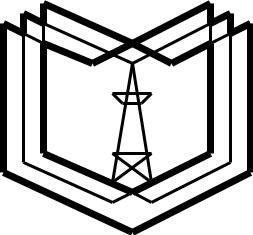 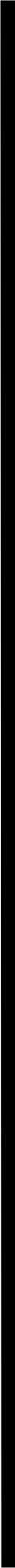 Федеральное государственное бюджетное образовательное учреждениевысшего образования«КАЗАНСКИЙ ГОСУДАРСТВЕННЫЙ ЭНЕРГЕТИЧЕСКИЙ УНИВЕРСИТЕТ»(ФГБОУ ВПО «КГЭУ»)ИНСТИТУТ ЦИФРОВЫХ ТЕХНОЛОГИЙ И ЭКОНОМИКИКафедра «Экономики и организации производства и ТЭК»КУРСОВАЯ РАБОТА По дисциплине: «Экономическая оценка инвестиций»на тему «Оценка эффективности инвестиционного проекта»Выполнил: Егорова А. К Группа ЗЭКПт-1-17		Проверил: доц. Н.А. Юдина 	Казань,  2020СодержаниеВведение …………………………………………………………………………..31. Решение прямой задачи ………………………………………………………41.1. Определение себестоимости с выпускаемой продукции …………………51.2. Определение цены реализации……………………………………………..81.3. Отчет о финансовых результатах…………………………………………81.4. Определение точки безубыточности производства………………………91.5. Определение срока окупаемости………………………………………….132.  Решение второй прямой задачи……………………………………………152.1. Определение себестоимости с выпускаемой продукции………………..162.2. Определение цены реализации……………………………………………192.3. Отчет о финансовых результатах ………………………………………..192.4. Определение точки безубыточности производства………………………202.5. Определение срока окупаемости…………………………………………243. Решение обратной задачи…………………………………………………..253.1. Определение себестоимости с выпускаемой продукции……………….263.2. Отчет о финансовых результатах ………………………………………..303.3. Определение точки безубыточности производства…………………….313.4. Определение срока окупаемости…………………………………………34Заключение………………………………………………………………………38Список литературы……………………………………………………………..39Введение	Отказ от жесткого государственного управления экономикой, предоставление полной экономической самостоятельности предприятиям всех форм собственности, дальнейшее развитие процессов разгосударствления и приватизации делают вполне естественной переориентацию при принятии управленческих решений, диктуемых интересами каждого отдельного предприятия, с критериев народнохозяйственной эффективности на хозрасчетные.	В условиях становления рыночной экономики каждый субъект хозяйствования заинтересован в увеличении размера получаемой прибыли, уменьшении срока окупаемости собственных затрат и улучшении целого ряда других показателей, связанных с инвестированием имеющихся средств. Поэтому проведение процедур экономических обоснований (30) предполагает необходимость анализа влияния принимаемых решений на производственно-хозяйственные результаты деятельности предприятия.	Целью практических занятий является получение знаний и практических навыков для самостоятельного решения проблем, возникающих в процессе экономических обоснований принимаемых управленческих решений и необходимых для активного управления производственно-хозяйственной деятельностью предприятий различных форм собственности, направленной на достижение высоких конечных результатов.Решение первой прямой задачи.Исходные данныеТаблица №1. «Оборудование»Таблица №2. «Сырьё»Предполагаемая численность работающих и условия их труда:	1) количество работающих – 5+5=10 чел.;	2) средний размер месячной оплаты труда – 6300 руб.;3) режим работы – пятидневная рабочая неделя в две смены по 8 часов.Дополнительная информация:1) арендная плата за месяц – 5000 руб.;	2) стоимость электроэнергии – 0,78 руб./(кВтч);	3) средний дневной выпуск печатных плат – 500+5=505 шт.1.1. Определение себестоимости с выпускаемой продукции.1. Материальные затраты:Зм = Нрас.Цед.,где Нрас. – норма расхода рассчитываемого вида материальных затрат, руб./ед.;Цед. – цена единицы рассчитываемого вида материальных затрат, руб./единица.    600/505   =1,18 руб/шт;   450 руб/шт;   0,025·360=9 руб/шт;   1000 руб/шт;   (1,18+450+9+1000)·505=737 391 руб./ день   (1,18+450+9+1000)·505·22=16 222 602 руб./мес2. Затраты на силовую энергию Сэл., руб., по каждому виду оборудования могут быть определены по следующей формуле: , 	где     – стоимость электроэнергии, руб./(кВтч);	 – потребляемая мощность, кВтч;	– коэффициент использования мощности (при проведении расчетов его значение можно принять в диапазоне 0,5 – 0,8);	 – время работы двигателя, ч.    ·(3+10+1)·0,8·8=69,89 руб./день.     69,89·22=1516 руб./мес.Суммарные материальные затраты на месяц:ƩЗ=16 222 638+1 516 = 16 224 154 руб./мес.3. Затраты на оплату труда учитывают расходы на заработную плату и премии всем категориям работающих, выплаты компенсирующего характера, оплату всех видов отпусков, а также другие виды доплат и различного рода выплат, включаемых в фонд оплаты труда.Таблица 3. Заработная плата4. Отчисления по фондам. Величина отчислений по каждому их виду, входящему в единый социальный налог, руб., рассчитывается по следующей формуле:,где  – затраты на оплату труда, руб.;Котч – размер отчислений по каждому их виду, %Таблица 4. Социальные отчисленияСумма отчислений = 53 360 +12 444+7 076 =73 200 руб./мес.5.Амортизация основных  фондов включает в себя  затраты в пределах норм амортизационных отчислений на полное их восстановление. Величина годовой суммы амортизационных отчислений , руб., по каждому виду используемого оборудования определяется следующим образом:,где   – стоимость оборудования, руб.;– годовая норма амортизации, %. руб/год =1600/12=133,33 руб/мес руб/год =4200/13=350 руб/мес руб/год =4000/12=333,33 руб/мес руб/год =2900/12=241,67 руб/мес руб/год =7920/12=660 руб/мес руб./месТаблица 5. Прочие расходыТаблица 6. Суммарные текущие затраты на весь объем выпуска продукции.1.2 Определение цены реализацииПри формировании цены реализации следует учитывать рыночную конъюнктуру, соотношение спроса и предложения по соответствующему продукту, качество предлагаемой продукции, затраты на производство и реализацию и т.д.Размер договорной цены, руб., может быть определен по следующей формуле:Цдог. = С + 30% ,          где Цдог – размер договорной цены, руб.;С – себестоимость единицы продукции, руб.Цдог=  + 30% = 1936 руб.1.3 Отчет о финансовых результатахВыручка от реализации продукции , руб., рассчитывается по формуле:,где      – цена единицы продукции i-го вида, руб./шт.;	 – количество реализованной продукции i-го вида, шт.;	i = 1, 2 … n – номенклатура реализованной продукции.В реал = 22 5051936 = 21 497 850 руб.Таблица 7. Отчет о прибылях и убыткахЧистая прибыль на единицу изделия:ПЧед. =  ,            где Пчист. – чистая прибыль, руб.;N – общее число изготавливаемой продукции, шт.ПЧед. = :224 = 356 руб.       Рентабельность продукции:Ризд. =  100%                                           С – себестоимость единицы продукции, руб/шт.Ризд = 100% = 23,9%      1.4.Определение точки безубыточности производстваДля определения точки безубыточности производства необходимо разделить затраты по их зависимости от объема производства: (условно-переменные (Vсум) и условно - постоянные затраты (Рсум)).Таблица 8. «Постоянные и переменные затраты».В разрезе представленной классификации себестоимость единицы продукции С, руб./шт., может быть определена следующим образом:где     – величина условно-переменных расходов в себестоимости единицы продукции, руб./шт.;	 – суммарная величина условно-постоянных расходов в себестоимости всего объема производства продукции, руб.;	 – объем производства продукции, шт.Определение точки безубыточности, при этом количестве выпускаемой продукции предприятие не будет нести убытков.Nбез= ,                          Vед. = 16468338: 22 : 505 = 1482 руб./шт. Nбез == 175 шт./мес.Необходимое количество товара для получения прибыли:Nнеобх. = ,     Nнеобх= = 11 103 шт./мес. Рис.1 «График точки безубыточности»1.5. Определение срока окупаемости.Таблица  9. «Срок окупаемости»Срок окупаемости:- без учёта ставки дисконтирования:Ток = 2 + = 2,42 квартала = 3  2,42= 7,27 мес.- с учётом ставки дисконтирования:Ток = 3 + = 2,65 квартала = 3  2,65 = 7,96 мес.Критерий эффективности инвестиционного проекта выражается следующим образом: ЧДД > 0. Положительное значение чистого дисконтированного дохода говорит о том, что проект эффективен и может приносить прибыль в установленном объеме. Отрицательная величина чистого дисконтированного дохода свидетельствует о неэффективности проекта (т.е. при заданной норме прибыли проект приносит убытки предприятию и/или его инвесторам).Чистый дисконтированный доход:ЧДД = (4712506+4489751+4276896+4073941+3880887+3692783+3519529) –12000000 = 16646292 руб.Индекс доходности (ИД) проекта позволяет определить, сможет ли текущий доход от проекта покрыть капитальные вложения в проект. Эффективным считается проект, индекс доходности которого выше 1, т.e. сумма дисконтированных текущих доходов (поступлений) по проекту превышает величину дисконтированных капитальных вложений. Индекс доходности можно рассчитать следующим образом:ИД = = 2,39Внутренняя норма доходности— это та норма (ставка) дисконта, при которой величина доходов от текущей деятельности предприятия в процессе реализации равна приведенным (дисконтированным) капитальным вложениям.Внутренняя норма доходности характеризует максимальную отдачу, которую можно получить от проекта, т.е. ту норму прибыли на вложенный капитал, при которой чистый дисконтированный доход по проекту равен нулю. При этом внутренняя норма доходности представляет собой предельно допустимую стоимость денежных средств (величину процентной ставки по кредиту, размер дивидендов по эмитируемым акциям и т.д.), которые могут привлекаться для финансирования проекта.Внутренняя норма доходности: + Дmax = 12 000 000 + 16646292 = 28 646 292 руб. + Дmin = 12 000 000 + 8 597 412= 20 597 412 руб.= = 2,07 = х = 10  2,07х = 20,7ВНД = 5 + 20,7 = 25,7%Решение второй прямой задачи.Исходные данныеТаблица №1. «Оборудование»Таблица №2. «Сырьё»Предполагаемая численность работающих и условия их труда:	1) количество работающих – 5+5=10 чел.;	2) средний размер месячной оплаты труда – 6300 руб.;3) режим работы – пятидневная рабочая неделя в две смены по 8 часов.Дополнительная информация:1) арендная плата за месяц – 5000 руб.;	2) стоимость электроэнергии – 0,78 руб./(кВтч);	3) средний дневной выпуск печатных плат – 600 шт.2.1. Определение себестоимости с выпускаемой продукции.1. Материальные затраты:Зм = Нрас.Цед.,где Нрас. – норма расхода рассчитываемого вида материальных затрат, руб./ед.;Цед. – цена единицы рассчитываемого вида материальных затрат, руб./единица.    600/600   =1 руб/шт;   450 руб/шт;   0,025·360=9 руб/шт;   1000 руб/шт;   (1+450+9+1000)·600=876 000 руб./ день   (1+450+9+1000)·600·22=19 272 000 руб./квартал2. Затраты на силовую энергию Сэл., руб., по каждому виду оборудования могут быть определены по следующей формуле: , 	где     – стоимость электроэнергии, руб./(кВтч);	 – потребляемая мощность, кВтч;	– коэффициент использования мощности (при проведении расчетов его значение можно принять в диапазоне 0,5 – 0,8);	 – время работы двигателя, ч.    ·(3+10+1)·0,8·8=69,89 руб./день.     69,89·22=1538 руб./кварталСуммарные материальные затраты на месяц:ƩЗ=19 272 000 + 1 538 = 19 273 538 руб./квартал.3. Затраты на оплату труда учитывают расходы на заработную плату и премии всем категориям работающих, выплаты компенсирующего характера, оплату всех видов отпусков, а также другие виды доплат и различного рода выплат, включаемых в фонд оплаты труда.Таблица 3. Заработная плата4. Отчисления по фондам. Величина отчислений по каждому их виду, входящему в единый социальный налог, руб., рассчитывается по следующей формуле:,где  – затраты на оплату труда, руб.;Котч – размер отчислений по каждому их виду, %Таблица 4. Социальные отчисленияСумма отчислений = 53 360 +12 444+7 076 =73 200 руб./мес.5.Амортизация основных  фондов включает в себя  затраты в пределах норм амортизационных отчислений на полное их восстановление. Величина годовой суммы амортизационных отчислений , руб., по каждому виду используемого оборудования определяется следующим образом:,где   – стоимость оборудования, руб.;– годовая норма амортизации, %. руб/год =1600/12=133,33 руб/мес руб/год =4200/13=350 руб/мес руб/год =4000/12=333,33 руб/мес руб/год =2900/12=241,67 руб/мес руб/год =7920/12=660 руб/мес руб./месТаблица 5. Прочие расходыТаблица 6. Суммарные текущие затраты на весь объем выпуска продукции.2.2 Определение цены реализацииПри формировании цены реализации следует учитывать рыночную конъюнктуру, соотношение спроса и предложения по соответствующему продукту, качество предлагаемой продукции, затраты на производство и реализациюи т.д.Размер договорной цены, руб., может быть определен по следующей формуле:Цдог. = С + 30% ,          где Цдог – размер договорной цены, руб.;С – себестоимость единицы продукции, руб.Цдог=  + 30% = 2316 руб.2.3 Отчет о финансовых результатахВыручка от реализации продукции , руб., рассчитывается по формуле:,где      – цена единицы продукции i-го вида, руб./шт.;	 – количество реализованной продукции i-го вида, шт.;	i = 1, 2 … n – номенклатура реализованной продукции.В реал = 22 6002316 = 30 571 200 руб.Таблица 7. Отчет о прибылях и убыткахЧистая прибыль на единицу изделия:ПЧед. =  ,            где Пчист. – чистая прибыль, руб.;N – общее число изготавливаемой продукции, шт.ПЧед. = :22 = 665 руб.       Рентабельность продукции:Ризд. =  100%                                           С – себестоимость единицы продукции, руб/шт.Ризд = 100% = 28,7 %      2.4. Определение точки безубыточности производстваДля определения точки безубыточности производства необходимо разделить затраты по их зависимости от объема производства: (условно-переменные (Vсум) и условно - постоянные затраты (Рсум)).Таблица 8. «Постоянные и переменные затраты».Определение точки безубыточности, при этом количестве выпускаемой продукции предприятие не будет нести убытков.Nбез= ,                          Vед. = 19 517 700 : 22 : 600 = 1479 руб./шт. Nбез == 95 шт./мес.Необходимое количество товара для получения прибыли:Nнеобх. = ,     Nнеобх= = 13 206 шт./мес. Рис.1 «График точки безубыточности»2.5. Определение срока окупаемости.Таблица  9. «Срок окупаемости»Срок окупаемости:- без учёта ставки дисконтирования:Ток = 2 + = 2,27 квартала = 3  2,27 =6,83 мес.- с учётом ставки дисконтирования:Ток = 2 + = 2,48 квартала = 3  2,48 = 7,46 мес.Критерий эффективности инвестиционного проекта выражается следующим образом: ЧДД > 0. Положительное значение чистого дисконтированного дохода говорит о том, что проект эффективен и может приносить прибыль в установленном объеме. Отрицательная величина чистого дисконтированного дохода свидетельствует о неэффективности проекта (т.е. при заданной норме прибыли проект приносит убытки предприятию и/или его инвесторам).Чистый дисконтированный доход:ЧДД = (10447342+9953508+9481622+9031683+8603694+8186678+7802584) – 25000000 = 38 507 111 руб.Индекс доходности (ИД) проекта позволяет определить, сможет ли текущий доход от проекта покрыть капитальные вложения в проект. Эффективным считается проект, индекс доходности которого выше 1, т.e. сумма дисконтированных текущих доходов (поступлений) по проекту превышает величину дисконтированных капитальных вложений. Индекс доходности можно рассчитать следующим образом:ИД = = 2,02Внутренняя норма доходности— это та норма (ставка) дисконта, при которой величина доходов от текущей деятельности предприятия в процессе реализации равна приведенным (дисконтированным) капитальным вложениям.Внутренняя норма доходности характеризует максимальную отдачу, которую можно получить от проекта, т.е. ту норму прибыли на вложенный капитал, при которой чистый дисконтированный доход по проекту равен нулю. При этом внутренняя норма доходности представляет собой предельно допустимую стоимость денежных средств (величину процентной ставки по кредиту, размер дивидендов по эмитируемым акциям и т.д.), которые могут привлекаться для финансирования проекта.Внутренняя норма доходности: + Дmax = 25 000 000 + 38507111 =  руб. + Дmin = 25 000 000 + 20663226= 45663226 руб.= 2,16 = х = 10  2,16х = 21,6ВНД = 5 + 21,6 = 26,6 %3.Решение обратной задачи.Предположим, что предприятие планирует получить чистую прибыль в размере 9 000 000 руб., следовательно, требуется рассчитать объём произведённой продукции N, который будет необходим для достижения данной величины прибыли.Исходные данныеТаблица №1. «Оборудование»Таблица №2. «Сырьё»Предполагаемая численность работающих и условия их труда:	1) количество работающих – 5+5=10 чел.;	2) средний размер месячной оплаты труда – 6300 руб.;3) режим работы – пятидневная рабочая неделя в две смены по 8 часов.Дополнительная информация:1) арендная плата за месяц – 5000 руб.;	2) стоимость электроэнергии – 0,78 руб./(кВтч);	3) средний дневной выпуск печатных плат – 505 шт.Пчист. = 9 000 000 руб/мес;Цед. = 1935 руб/шт;N= ? шт.Пбал. = 100%Пчист. = 100% – Нп. ,где Нп. – налог на прибыль, 20%.Пчист. = 100% – 20% = 80%Пбал. = Пбал. =  = 11 250 000 руб.     3.1 Определение себестоимости с выпускаемой продукции.1. Материальные затраты:Зм = Нрас.Цед.,где Нрас. – норма расхода рассчитываемого вида материальных затрат, руб./ед.;Цед. – цена единицы рассчитываемого вида материальных затрат, руб./единица.    600/505   =1,18 руб/шт;   450 руб/шт;   0,025·360=9 руб/шт;   1000 руб/шт;   (1,18+450+9+1000)·505=737 391 руб./ день   (1,18+450+9+1000)·505·22=16 222 602 руб./мес2. Затраты на силовую энергию Сэл., руб., по каждому виду оборудования могут быть определены по следующей формуле: , 	где     – стоимость электроэнергии, руб./(кВтч);	 – потребляемая мощность, кВтч;	– коэффициент использования мощности (при проведении расчетов его значение можно принять в диапазоне 0,5 – 0,8);	 – время работы двигателя, ч.    ·(3+10+1)·0,8·8=69,89 руб./день.     69,89·24 = 1677,36 руб./мес.     3. Затраты на оплату труда учитывают расходы на заработную плату и премии всем категориям работающих, выплаты компенсирующего характера, оплату всех видов отпусков, а также другие виды доплат и различного рода выплат, включаемых в фонд оплаты труда.Таблица 3. Заработная плата4. Отчисления по фондам. Величина отчислений по каждому их виду, входящему в единый социальный налог, руб., рассчитывается по следующей формуле:,где  – затраты на оплату труда, руб.;Котч – размер отчислений по каждому их виду, %Таблица 4. Социальные отчисленияСумма отчислений = 53 360 +12 444+7 076 =73 200 руб./мес.5.Амортизация основных  фондов включает в себя  затраты в пределах норм амортизационных отчислений на полное их восстановление. Величина годовой суммы амортизационных отчислений , руб., по каждому виду используемого оборудования определяется следующим образом:,где   – стоимость оборудования, руб.;– годовая норма амортизации, %. руб/год =1600/12=133,33 руб/мес руб/год =4200/13=350 руб/мес руб/год =4000/12=333,33 руб/мес руб/год =2900/12=241,67 руб/мес руб/год =7920/12=660 руб/мес руб./мес	6. Прочие расходы:Таблица 5. Прочие расходы7. Определение объёма производства:С = 32 123 N + 1385+244000+73200+1516+5000С = 32 123 N + 325 101 руб. 1935N = 32 123 N + 325 101 + Пбал.1935 N = 32 123 N + 325 101 + 11 250 0001935 N – 32 123 N = 11 575 101N = N = 383 шт.Материальные затраты:Зм= 32123 383 = 12 303 109Суммарные материальные затраты на месяц∑З= 12 303 109 + 1538 = 12 304 647 руб/мес.Таблица 6. Суммарные текущие затраты на весь объем выпуска продукции.3.2 Отчет о финансовых результатахВыручка от реализации продукции , руб., рассчитывается по формуле:,где      – цена единицы продукции i-го вида, руб./шт.;	 – количество реализованной продукции i-го вида, шт.;	i = 1, 2 … n – номенклатура реализованной продукции. В реал = 1935383*22 = 16 304 310 руб.Таблица 7. Отчет о финансовых результатахЧистая прибыль на единицу изделия:ПЧед. =  ,            где Пчист. – чистая прибыль, руб.;N – общее число изготавливаемой продукции, шт.ПЧед. =  = 350 руб.       3.3 Определение точки безубыточности производстваДля определения точки безубыточности производства необходимо разделить затраты по их зависимости от объема производства: (условно-переменные (Vсум) и условно - постоянные затраты (Рсум)).Таблица №8. «Постоянные и переменные затраты»Определение точки безубыточности, при этом количестве выпускаемой продукции предприятие не будет нести убытков.Nбез=Vед. = 12 548 809: 350 *22  = 1630 руб/шт. Nбез == 185 шт/мес.Необходимое количество товара для получения прибылиNнеобх. = Nнеобх= = 21116 шт//месРис.3 «График точки безубыточности»Чистая прибыль на единицу продукции:ПЧед. = ПЧед. = = 139 руб/штРентабельность продукции:	Ризд. =  100% ,где С – себестоимость единицы продукции, руб/шт.С = С = = 583 руб/шт.Ризд. =  100% = 23,8%Ризд. =  100% ,3.4 Определение срока окупаемости.Так как организации, требуются инвестиции, необходимо рассчитать срок их возврата.3.5. Определение срока окупаемости.Таблица  9. «Срок окупаемости»	Срок окупаемости- без учёта ставки дисконтирования:Ток= 3+ = 4,26 квартала = 3 4,26 = 12,8 мес.- с учётом ставки дисконтирования:Ток= 3 + = 4,63 квартала = 3  4,63 = 13,88 мес.Критерий эффективности инвестиционного проекта выражается следующим образом: ЧДД > 0. Положительное значение чистого дисконтированного дохода говорит о том, что проект эффективен и может приносить прибыль в установленном объеме. Отрицательная величина чистого дисконтированного дохода свидетельствует о неэффективности проекта (т.е. при заданной норме прибыли проект приносит убытки предприятию и/или его инвесторам).Чистый дисконтированный доход:ЧДД = (3499647+3334223+3176150+3025430+2882062+2742371+2613707) – 12000000 =9273591 руб.Индекс доходности(ИД) проекта позволяет определить, сможет ли текущий доход от проекта покрыть капитальные вложения в проект. Эффективным считается проект, индекс доходности которого выше 1, т.e. сумма дисконтированных текущих доходов (поступлений) по проекту превышает величину дисконтированных капитальных вложений.  Индекс эффективности рассчитывается следующим образом:ИД = = 1,77Внутренняя норма доходности— это та норма (ставка) дисконта, при которой величина доходов от текущей деятельности предприятия в процессе реализации равна приведенным (дисконтированным) капитальным вложениям.Внутренняя норма доходности характеризует максимальную отдачу, которую можно получить от проекта, т.е. ту норму прибыли на вложенный капитал, при которой чистый дисконтированный доход по проекту равен нулю. При этом внутренняя норма доходности представляет собой предельно допустимую стоимость денежных средств (величину процентной' ставки по кредиту, размер дивидендов по эмитируемым акциям и т.д.), которые могут привлекаться для финансирования проекта.Внутренняя норма доходности: + Дmax = 12 000 000 + 9273591 =21273591руб. + Дmin = 12 000 000 + 3296252 = 15296252 руб. =  = 1,55 = х = 10  1,55х = 15,5ВНД = 5 + 15,5 = 20,5%Заключение.Сравнительная таблицаНа основе проведенного анализа можно сказать, что наиболее выгодным проектом для инвестирования является проект 2. Выбор в пользу проекта обоснован более большей чистой прибылью, чем остальные.Наибольший показатель рентабельности имеет проект 2, и срок окупаемости собственных средств без учета дисконтирования предприятия в этом проекте меньше по сравнению с проектами 1 и 3 и равен  6,83 мес.В проекте 2 средний дневной выпуск продукции равен 600 шт . , а размер чистой прибыли 8 779 189 рублей. Рентабельность проекта 28,7 %. Список литературы1. Учебное пособие «экономическая оценка инвестиций» Н.А.Юдина, КГЭУ,2009 г.2. Методиские указания к практическим занятиям по курсу «Инвестиционная деятельность»,А.Р.Мельник,КГЭУ,2001 г.3. Аньшин,. В. М. Инвестиционный анализ: учебное пособие / В. М. Аньшин;. Академия н / х при. Правительстве РФ.- М:. Дело, 2017. - 280 с.4. Бирман,. Г. Экономический анализ инвестиционных проектов / Г. Бирман,. С. Шмидт,. Л. П. Белых.- М:. Банки и биржи:. ЮНИТИ, 2016. - 631 с.5. Бланк, И. А Инвестиционный менеджмент / И. А. Бланк.-К:. ИНТЕМ. ЛТД:. Юнайтед. Лондон. Трейд. Лимитед, 2017. - 448 с.6. Блау, С.Л. Инвестиционный анализ: Учебник для бакалавров / С.Л. Блау. - М.: Дашков и К, 2018. - 256 c.7. Богатыня, Ю. В. Инвестиционный анализ: учебное пособие / Ю. В. Богатыня,. В. А. Швандар.- М:. ЮНИТИ-ДАНА, 2017.э - 287 с.№НаименованиеСтоимость,руб.Срок службыПотребляемая мощность1ванна для химического травления 80005 лет2ванна для промывки420010 лет3фотолитографическое оборудование160004 года3 кВтч4координатный станок2900010 лет1 кВтч5аппарат волновой пайки240003 года10 кВтч№НаименованиеНорма расходаЦена единицы материала1негатив печатной платы для производства всего объемаНа весь объем выпуска600 руб.2металлизированный текстолитна одну плату450 руб. 3реактивы25 г/плату 360 руб./кг4комплектующиена одну плату1000 руб№ДолжностьОкладОкладКол-во штатных единиц, челКол-во штатных единиц, челНадбавки и доплаты, рубИтого1Директор35 00035 0001120 00055 0002Рабочие20 00020 000999 000189 0003Итого215 000101029 00029 000244 000№ДолжностьИтого, руб/месОтчисления в ПФ (22%)Отчисления в ФОМС (5,1%)Отчисления в ФСС (2,9%)1Директор55 00012 1002 8051 5952Рабочие189 00041 5809 6395 4813Итого244 00053 68012 4447 076№Наименование затратЗначение, руб.1Обслуживание и ремонт технологического оборудования и транспортных средств2Плата за аренду помещения и склада, в квартал50003Транспортные расходы за месяц4Итого5000№Наименование затратЗначение, руб.1Материальные затраты16 222 6382Затраты на оплату труда244 0003Отчисления по фондам73 2004Амортизация основных фондов1 3855Прочие затраты5 0006 Затраты на силовую энергию1 5167Итого за месяц16 547 739№Наименование показателяЗначение, руб.1. Выручка от реализации продукции21 497 8502. Затраты на производство16 547 7393. Налогооблагаемая прибыль(строка 1– строка 2)4 950 1114. Налог на прибыль (20%)990 0225. Чистая прибыль(строка 3– строка 4)3 960 089Условно-переменные (Vсум)Условно-постоянные (Рсум)Заработная плата производственного персонала + страховые взносы – 245700 руб.;Суммарные материальные затраты на месяц – 16 222 638 руб.; Заработная плата управленческого персонала + страховые взносы– 71 500 руб.;Плата за аренду – 5 000 руб.;Амортизационные отчисления – 1385 руб.;Затраты на силовую энергию за месяц – 1516 руб.ИТОГО: 16 468 338 руб.ИТОГО: 79 401 руб.Квартал01234567Инвестиционные затраты-12 000 000Текущий доход4 950 1114 950 1114 950 1114 950 1114 950 1114 950 1114 950 111Кумулятивныйденежный поток-12 000 000-7 049 889-2 099 7782 850 3337 800 44412 750 55517 700 66622 650 777Коэф-т дисконтирия Еmin=5%0,9520,9070,8640,8230,7840,7460,711Дисконтирный текущий доход(max)04 712 5064 489 7514 276 8964 073 9413 880 8873 692 7833 519 529Кумулятивный  дисконтирный денежный поток-12 000 000-7 287 494-2 797 7441 479 1525 553 0949 433 98113 126 76316 646 292Коэф-т дисконтирия Еmах=15%0,870000,756000,658000,572000,497000,432000,37600Дисконтирный текущий доход(min)4 306 5973 742 2843 257 1732 831 4632 460 2052 138 4481 861 242Кумулятивный  дисконтирный денежный поток-12 000 000-7 693 403-3 951 120-693 9462 137 5174 597 7226 736 1708 597 412№НаименованиеСтоимость,руб.Срок службыПотребляемая мощность1ванна для химического травления 80005 лет2ванна для промывки420010 лет3фотолитографическое оборудование160004 года3 кВтч4координатный станок2900010 лет1 кВтч5аппарат волновой пайки240003 года10 кВтч№НаименованиеНорма расходаЦена единицы материала1негатив печатной платы для производства всего объемаНа весь объем выпуска600 руб.2металлизированный текстолитна одну плату450 руб. 3реактивы25 г/плату 360 руб./кг4комплектующиена одну плату1000 руб№ДолжностьОкладОкладКол-во штатных единиц, челКол-во штатных единиц, челНадбавки и доплаты, рубИтого1Директор35 00035 0001120 00055 0002Рабочие20 00020 000999 0001890005Итого215 000101029 00029 000244 000№ДолжностьИтого, руб/месОтчисления в ПФ (22%)Отчисления в ФОМС (5,1%)Отчисления в ФСС (2,9%)1Директор55 00012 1002 8051 5952Рабочие189 00041 5809 6395 4815Итого244 00053 68012 4447 076№Наименование затратЗначение, руб.1Обслуживание и ремонт технологического оборудования и транспортных средств2Плата за аренду помещения и склада, в квартал50003Транспортные расходы за месяц4Итого5000№Наименование затратЗначение, руб.1Материальные затраты19 272 0002Затраты на оплату труда244 0003Отчисления по фондам73 2004Амортизация основных фондов1 3855Прочие затраты5 0006Затраты на силовую энергию1 5167 Итого за месяц19 597 101№Наименование показателяЗначение, руб.1. Выручка от реализации продукции30 571 2002. Затраты на производство19 597 1013. Налогооблагаемая прибыль(строка 1– строка 2)10 974 0994. Налог на прибыль (20%)2 194 8205. Чистая прибыль(строка 3– строка 4)8 779 189Условно-переменные (Vсум)Условно-постоянные (Рсум)Заработная плата производственного персонала + страховые взносы – 245 700 руб.;Суммарные материальные затраты на месяц – 19 272 000 руб.; Заработная плата управленческого персонала + страховые взносы– 71 500 руб.;Плата за аренду – 5 000 руб.;Амортизационные отчисления – 1385 руб.;Затраты на силовую энергию за месяц – 1516 руб.ИТОГО: 19 517 700  руб.ИТОГО: 79 401 руб.Квартал01234567Инвестиционные затраты-25 000 000Текущий доход10 974 09910 974 09910 974 09910 974 09910 974 09910 974 09910 974 099Кумулятивныйденежный поток-25 000 000-14 025 901-3 051 8027 922 29718 896 39629 870 49540 844 59451 818 693Коэф-т дисконтирия Еmin=5%0,9520,9070,8640,8230,7840,7460,711Дисконтирный текущий доход(max)010 447 3429 953 5089 481 6229 031 6838 603 6948 186 6787 802 584Кумулятивный  дисконтирный денежный поток-25 000 000-14 552 658-4 599 1504 882 47213 914 15522 517 84930 704 52738 507 111Коэф-т дисконтирия Еmах=15%0,870000,756000,658000,572000,497000,432000,37600Дисконтирный текущий доход(min)9 547 4668 296 4197 220 9576 277 1855 454 1274 740 8114 126 261Кумулятивный  дисконтирный денежный поток-25 000 000-15 452 534-7 156 11564 8426 342 02711 796 15416 536 96520 663 226№НаименованиеСтоимость,руб.Срок службыПотребляемая мощность1ванна для химического травления 80005 лет2ванна для промывки420010 лет3фотолитографическое оборудование160004 года3 кВтч4координатный станок2900010 лет1 кВтч5аппарат волновой пайки240003 года10 кВтч№НаименованиеНорма расходаЦена единицы материала1негатив печатной платы для производства всего объемаНа весь объем выпуска600 руб.2металлизированный текстолитна одну плату450 руб. 3реактивы25 г/плату 360 руб./кг4комплектующиена одну плату1000 руб№ДолжностьОкладОкладКол-во штатных единиц, челКол-во штатных единиц, челНадбавки и доплаты, рубИтого1Директор35 00035 0001120 00055 0002Рабочие20 00020 000999 000189 0003Итого215 000101029 00029 000244 000№ДолжностьИтого, руб/месОтчисления в ПФ (22%)Отчисления в ФОМС (5,1%)Отчисления в ФСС (2,9%)1Директор55 00012 1002 8051 5952Рабочие189 00041 5809 6395 4813Итого244 00053 68012 4447 076№Наименование затратЗначение, руб.1Обслуживание и ремонт технологического оборудования и транспортных средств2Плата за аренду помещения и склада, в месяц50003Транспортные расходы за месяц4Итого5000Наименование затратЗначение, руб.1. Материальные затраты12 303 1092. Затраты на оплату труда244 0003. Отчисления по фондам73 2004. Амортизация основных фондов1 3855. Прочие затраты5 0006. Затраты на силовую энергию1 516Итого12 628 210Наименование показателяЗначение, руб.1. Выручка от реализации продукции16 304 3102. Затраты на производство12 628 2103. Налогооблагаемая прибыль(строка 1 – строка 2)3 676 1004. Налог на прибыль (20%)735 2205. Чистая прибыль(строка 3 – строка 4)2 940 880Условно-переменные (Vсум)Условно-постоянные (Рсум)Заработная плата производственного персонала + страховые взносы – 245 700 руб.;Суммарные материальные затраты на месяц – 12 303 109 руб.; Заработная плата управленческого персонала + страховые взносы– 71 500 руб.;Плата за аренду – 5 000 руб.;Амортизационные отчисления – 1385 руб.;Затраты на силовую энергию за месяц – 1516 руб.ИТОГО: 12 548 809  руб.ИТОГО: 79 401 руб.Квартал01234567Инвестиционные затраты-12 000 000Текущий доход3 676 1003 676 1003 676 1003 676 1003 676 1003 676 1003 676 100Кумулятивныйденежный поток-12 000 000-8 323 900-4 647 800-971 7002 704 4006 380 50010 056 60013 732 700Коэф-т дисконтирия Еmin=5%0,9520,9070,8640,8230,7840,7460,711Дисконтирный текущий доход(max)03 499 6473 334 2233 176 1503 025 4302 882 0622 742 3712 613 707Кумулятивный  дисконтирный денежный поток-12 000 000-8 500 353-5 166 130-1 989 9801 035 4513 917 5136 659 8849 273 591Коэф-т дисконтирия Еmах=15%0,870000,756000,658000,572000,497000,432000,37600Дисконтирный текущий доход(min)3 198 2072 779 1322 418 8742 102 7291 827 0221 588 0751 382 214Кумулятивный  дисконтирный денежный поток-12 000 000-8 801 793-6 022 661-3 603 788-1 501 058325 9631 914 0393 296 252ПоказательПрямая задача №1Прямая задача №2Обратная задачаСебестоимость продукции148923161630Чистая прибыль3 960 0898 779 1892 940 880Рентабельность продукции23.9%28,7%23,8%Точка безубыточности17595185ЧДД16646292385071119273591ИД2,392,021,77ВНД25,726,620,5Срок окупаемости инвестиций с учетом дисконтирования7,276,8312,8Срок окупаемости инвестиций без учета дисконтирования7,967,4613,88